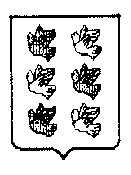 Муниципальное образованиегородской округ город Торжок Тверской областиТоржокская городская ДумаР Е Ш Е Н И Е03.02.2022                                                                                                                  № 103Об отчете о деятельности контрольно-ревизионной комиссии
муниципального образования город Торжок за 2021 годРуководствуясь статьей 13 Положения о контрольно-ревизионной 
комиссии муниципального образования город Торжок, утвержденного 
решением Торжокской городской Думы от 27.11.2012 № 141, рассмотрев 
отчет о деятельности контрольно-ревизионной комиссии муниципального
образования город Торжок за 2021 год, Торжокская городская Дума 
решила:Отчет о деятельности контрольно-ревизионной комиссии муниципального образования город Торжок за 2021 год принять к сведению (прилагается).Настоящее Решение вступает в силу со дня его подписания и подлежит официальному опубликованию, а также размещению в свободном доступе на официальных сайтах администрации города Торжка и Торжокской городской Думы в информационно-телекоммуникационной сети Интернет.Председатель Торжокской городской Думы                                       С.А. ДорогушПриложение
к решению Торжокской городской Думы
от 03.02.2022 № 103ОТЧЕТо деятельности контрольно-ревизионной комиссиимуниципального образования город Торжок за 2021 годКонтрольно-ревизионная комиссия муниципального образования город Торжок (далее – Комиссия, КРК) в соответствии с законодательством Российской Федерации, Тверской области и муниципального образования город Торжок представляет отчет о своей работе за 2021 год. Общие результаты работыДеятельность КРК в 2021 году осуществлялась в строгом соответствии с Положением о КРК и годовым планом работы. Не все запланированные мероприятия КРК в отчетном периоде реализованы.В числе основных направлений можно выделить экспертно-аналитическую и контрольную деятельность.В 2021 году Комиссией проведено 6 контрольных мероприятий и 18 экспертно-аналитических мероприятий.Экспертно-аналитическая деятельность:Подготовлено и направлено в Торжокскую городскую Думу и Главе города Торжка 18 заключений, в том числе: 6 – внесение изменений в бюджет муниципального образования город Торжок на 2021 год и плановый период 2022 и 2023 годов; 1 - результат внешней проверки годового отчета об исполнении бюджета муниципального образования город Торжок за 2020 год; 1- об исполнении бюджета муниципального образования город Торжок по состоянию на 1 октября 2021 года; 2- на проект решения Торжокской городской Думы «О внесении изменений в решение Торжокской городской Думы от 26.03.2013 №159»; 6 – заключений на проекты Постановлений администрации города Торжка Тверской области «О муниципальных программ муниципального образования город Торжок  на 2022–2027 годы; 1 – на проект решения  Торжокской городской Думы «О бюджете муниципального образования город Торжок на 2022 год и плановый период 2023 и 2024 годов; 1- на проект решения Торжокской городской Думы «О согласовании замены дотации на выравнивание бюджетной обеспеченности дополнительным нормативом отчислений от налога на доходы физических лиц».Контрольная деятельность:В 2021 году контрольные мероприятия были проведены в отношении 6 объектов, в том числе:- проверка годовой бюджетной отчетности Управления финансов администрации  муниципального образования город Торжок, Администрации города Торжка, Комитета по управлению имуществом муниципального образования город Торжок, Управления образования администрации города Торжка, МКУ г.Торжка «Центр по обеспечению деятельности органов местного самоуправления»; - проверка «Процедуры организации проведения закупок продуктов питания» в муниципальном бюджетном учреждении города Торжка «Средняя общеобразовательная школа №4». По результатам проведенных контрольных мероприятий составлены 
6 справок, в том числе по результатам камеральных проверок в рамках внешней проверки годовой бюджетной отчетности 5 актов (справок).Один отчет о проведении тематических контрольных мероприятий направлен в Торжокскую городскую Думу и Главе города Торжка.II. Процедура организации проведения закупок продуктов питания в муниципальном бюджетном учреждении города Торжка «Средняя общеобразовательная школа №4»Проверкой установлено:В соответствии со ст.38 Федерального закона от 05.04.2013 №44-ФЗ (в ред. от 30.04.2021) «О контрактной системе в сфере закупок товаров, работ, услуг для обеспечения государственных и муниципальных нужд» приказом учреждения от 02.11.2017 №224/1 назначен контрактный управляющий в лице заместителя директора по АХЧ;Контрактный управляющий прошел курсы повышения квалификации по программе «Контрактная система в сфере закупок товаров, работ, услуг для обеспечения государственных и муниципальных нужд» (удостоверение №540800260334 от 01.11.2019г.);Приказом директора от 27.11.2020 №77-о/д утверждено Положение о контрактном управляющем МБОУ «СОШ №4.Планирование продуктов питания в количественном измерении осуществляется заведующей производством и предоставляется контрактному управляющему.Контрактный управляющий составляет план-график на закупку товаров, работ, услуг и размещает его в ЕИС (единая информационная система).В соответствии с п.4 и п.5 ст.93 Федерального закона 44-ФЗ закупка продуктов питания осуществляется с использованием способа «у единственного поставщика» с отражением данного способа в плане-графике. Контрактным управляющим для определении цен на продукты питания используется метод сопоставимых рыночных цен.Контрактный управляющий по телефону информирует поставщиков о предстоящей закупки продуктов питания. В информационной сети информации о предстоящих закупках продуктов питания не размещается, поэтому коммерческие предложения поступают только от тех поставщиков, которые были уведомлены учреждением. Коммерческие предложения от поставщиков поступающие в учреждение регистрируются и на их основе контрактный управляющий по наименьшей цене заключает договор с единственным поставщиком.На закупку продуктов питания в 2021 году предусмотрены средства в сумме 2584,9 тыс.руб. Использование средств на покупку продуктов питания представлено в Таблице 1:Таблица 1 тыс.руб. Контрольно-ревизионной комиссией проведен анализ цен заключенных договоров с коммерческими предложениями на предмет заключения по наименьшей цене, ассортименту закупаемой продукции (Приложение1).В 1 квартале заключено 6 договоров на общую сумму 608,0 тыс.руб. в том числе 5 договоров с ООО ТОРЖОК-АЙСБЕРГ на общую сумму 578,4 тыс.руб. на поставку бакалеи, мясо- молочной продукции, овощей и фруктов и с ООО «Экопродукт» на поставку хлебобулочных изделий на сумму 29,6 тыс.руб. В договоре на поставку сыра обнаружена арифметическая ошибка в сумме 0,2 тыс.руб.Анализ цен по заключенным договорам показал, что договоры заключены по повышенным ценам. Цены представленные согласно коммерческих предложений меньше. Сумма завышения составила 34,9 тыс.руб., таким образом метод сопоставимых цен в 1 квартале не применялся.Анализ закупок продуктов питания во 2 квартале показал соответствие цен договоров с коммерческими предложениями. Договоры на поставку продуктов питания заключены по наименьшей цене.Во втором квартале заключено 6 договоров на общую сумму 489,8 тыс.руб., в том числе с ООО ТОРЖОК-АЙСБЕРГ на сумму 408,1 тыс.руб., с ООО «Новор-Трейд» на сумму 60,1 тыс.руб. и с ООО «Экопродукт» на сумму 21,6 тыс.руб.Выявлено несоответствие  по одному наименованию: по маслу растительному. Сумма завышения составила 545,3 руб. В договоре с ООО ТОРЖОК-АЙСБЕРГ масло растительное заключено по цене 97 руб. за шт., а предложение от ООО «Новор-Трейд» по 92,9 руб. за шт.Во 2 квартале на 21 наименований товаров цены снижены по сравнению с первым кварталом в основном по бакалее, наблюдается рост на мясо-молочную продукцию и овощную продукцию.Согласно мониторингу цен на основные продукты питания проводимые администрацией города, цены на поставляемые продукты питания для организации питания детей в МБОУ СОШ №4 варьируются в рамках цен на продукты питания в несетевых магазинах и нестационарных торговых объектах.Выводы:Закупка продуктов питания для организации питания детей в МБОУ «СОШ №4» осуществляется в соответствии  с п.4 и п.5 ст.93 Федерального закона 44-ФЗ;Заключение договоров с поставщиками продуктов питания с применением способа «у единственного поставщика» методом сопоставления цен и заключения договоров по наименьшей цене.В 1 квартале договоры заключены с единственным поставщиком по завышенным ценам. Сумма завышения составила 34,9 тыс.руб. Во втором квартале сумма завышения составила 0,5 тыс.руб..Во 2 квартале на 21 наименований товаров цены снижены по сравнению с первым кварталом в основном по бакалее, наблюдается рост на мясо-молочную продукцию и овощную продукцию.VII. ЗаключениеВ целях укрепления межведомственного взаимодействия и обмена информацией в адрес Торжокской межрайонной прокуратуры направлены материалы проверок, проведенных контрольно-ревизионной комиссией в 2022 году.В 2022 году контрольно-ревизионная комиссия продолжит работу по совершенствованию внешнего финансового контроля в муниципальном образовании город Торжок:- по мониторингу реализации на территории города Торжка муниципальных проектов (программ) в рамках национальных проектов;- разработке единых стандартов и методик;- качестве управления муниципальными финансами;- эффективности и результативности расходов бюджета муниципального образования город Торжок.Продолжится работа по практической и консультационной помощи бюджетным учреждениям, сотрудничеству с руководителями и бухгалтерскими работниками муниципальных учреждений по устранению недостатков и выявленных нарушений в ходе проверок.Продолжится работа по обеспечению публичности представления информации о деятельности контрольно-ревизионной комиссии, и, в частности, по ее освещению на Интернет сайте Торжокской городской Думы, а также в печатных и электронных средствах массовой информации. В 2022 году продолжится работа, направленная на повышение качества контрольной и экспертно-аналитической деятельности. Дальнейшее развитие получит сотрудничество комиссии с Контрольно-счетной палатой Тверской области и контрольными органами муниципальных образований Тверской области. Принятие участия в мероприятиях проводимых Советом контрольно-счетных органов при Контрольно-счетной палате Тверской области.Предложения по совершенствованию деятельности контрольно-ревизионной комиссии и участников бюджетного процесса:1. Председателю контрольно-ревизионной комиссии при проведении контрольных и экспертно-аналитических мероприятий сосредоточить внимание на следующих направлениях:1.1.  проверка соблюдения бюджетного законодательства;1.2. контроль формирования бюджета муниципального образования город Торжок и его исполнение;1.3. анализ муниципальных программ и контроль их реализации;1.4. ориентация на результативность, а не на количество проведения контрольных мероприятий;1.5. практическая помощь и консультирование муниципальных учреждений.2. Рекомендовать Органам местного самоуправления:2.1. В 2022 году учредителям:- обеспечить осуществление внутреннего финансового контроля подведомственных бюджетных и казенных муниципальных учреждений;- организацию проведения аудиторской проверки муниципальных унитарных предприятий.№НаименованиеПланФинансированиеКассовый расход1.Горячие питание детей нач.классов 1537,3719,1594,32.Питание детей с ограниченными возможностями здоровья93,489,688,63.Питание детей во время каникулярного отдыха446,7446,70,04.Питание детей находящихся в сложной жизненной ситуации216,3102,9102,95.Буфет291,2184,2184,2Итого2584,91542,5970,0